Program XII Zjazdu Sołtysów i VI Zjazdu Kół Gospodyń Wiejskich z terenu powiatu toruńskiegoWielka Nieszawka, 9 lipca 2019 r.10:00-10:30Rejestracja uczestników Zjazdu10:30-10:40Powitanie gościPan Marek Olszewski – Starosta ToruńskiPan Paweł Polikowski – Przewodniczący Rady Powiatu Toruńskiego10:40-10:55Wręczenie nagród w konkursie „Sołtys Roku Powiatu Toruńskiego 2018”10:55-11:10Poznaj swój Powiat. Z wizytą w Gminie Wielka NieszawkaPan Krzysztof Czarnecki – Wójt Gminy Wielka Nieszawka11:10-11:20Jak one to robią?  Prezentacja działalności Gminnego Klubu Kobiet Kreatywnych w GrębociniePani Emilia Grabowska – „dobry duch” i pomysłodawczyni Klubu Kobiet Kreatywnych 
w Grębocinie  11:20-11:35Chcesz produkować i sprzedawać dżem? A może zarobkowo wypiekać ciasta? Podpowiemy, co trzeba zrobić, aby rozpocząć rolniczy handel detalicznyPani Beata Chełminiak  – specjalista ds. dziedzictwa kulinarnego i przedsiębiorczości; Kujawsko-Pomorski Ośrodek Doradztwa Rolniczego w Minikowie   11:35-11:45Pomysł na biznes – Moja przygoda z rolniczym handlem detalicznymPani Danuta Jabłońska – współwłaściciel gospodarstwa rolnego z Łążyna II, gm. Obrowo11:45-12:00Garść niezbędnych informacji z zakresu ochrony zwierząt, produkcji rolniczej i chorób zakaźnychPani Dorota Stankiewicz – Powiatowy Lekarz Weterynarii12:00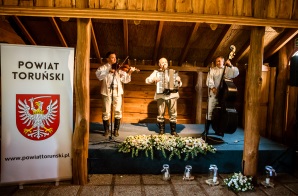 -15:00Część integracyjna w stylu biesiadnymZapraszamy Państwa na wspólny obiad, kawę i słodki poczęstunek.Specjalnie dla Państwa przygrywać będzie kapela „Toruniacy”.Nie zabraknie także ciekawych konkurencji sportowych!